Технологическая карта № 14/ОСП 3краткосрочной образовательной практики по спортивно - физкультурной направленности  для детей 5-7 лет«Резиночка»ФИО педагога: Хорькова Светлана Викторовна, Должность: Инструктор по физической культуреДата разработки:  30.10.2020 г.Тематический план занятийПриложениеНаглядные материалы (алгоритмы, схемы):Основные схемы прыжков имеют свои названия и последовательность выполнения элементов:Аннотация для родителей (основная идея доступная для понимания, четко и лаконично формулированная) Обучение игре с резиночкой дает детям возможность экспериментировать и самовыражаться. Развивает у детей ловкость, внимательность, двигательное творчество Цель КОП, в том числе ТНобучение детей прыжкам через резиночку разными способами. Структура и содержание занятий соответствует возрастным особенностям детей.Количество часов КОП, в том числе ТН3 занятия Максимальное количество участников6-9 детейПеречень материалов и оборудования для проведения КОП, в том числе ТНРезиночки длиной не меньше 3 метров, схемы простых и сложных прыжковПредполагаемые результаты (умения/навыки, созданный продукт)Дети познакомятся с дворовой игрой «Резиночка», научатся прыгать через резиночку разными способами, обогатят свой двигательный опыт, получат новые социальные навыки (умение договариваться, соблюдать очередность и т.д.),дети научатся прыгать через резиночки разными способами, приобретут умение организовывать игру в резиночку, выполнять известные упражнения, проявлять инициативу и двигательное творчество, получат положительный эмоциональный отклик.Список литературы, использованной при подготовке КОП, в том числе ТН. Сайт: www/rukodelie/byЖурнал «Ксюша. Для любителей рукоделия. Умелые ручки»ЗадачиДеятельность педагогаДеятельность детейПредполагаемый результат Тема: «Знакомство с атрибутом»Тема: «Знакомство с атрибутом»Тема: «Знакомство с атрибутом»Тема: «Знакомство с атрибутом»1Дети познакомились с новым спортивным атрибутом – резиночка.Подбор картинок, иллюстраций, где дети играют с резиночкойПодбор упражнений для воспитанников с учётом возрастных и индивидуальных особенностейЗнакомство с правилами, уровнями игры- Знакомство с новым спортивным атрибутом –резиночка.-Детальное рассматривание резиночек, картинокЗнание о новом спортивном атрибуте.Понимание, что в игре есть правила, их надо соблюдать Знакомство с дворовой игройТема: «простые прыжки через резинку»Тема: «простые прыжки через резинку»Тема: «простые прыжки через резинку»Тема: «простые прыжки через резинку»1Познакомить со схемами прыжков через резинку2. Учить понимать схему простых прыжков (названия)3.Учить выполнять простые прыжки-Демонстрация карточек со схемами прыжков.  Объяснение детям, как пользоваться схемами. - Показ выполнения простых прыжков.- Помощь детям при выполнении-Рассматривание карточек со схемами прыжков - Выбирают для себя схему карточки-Самостоятельное выполнение простых прыжковУмение понимать значение схемы (названия)Умение самостоятельно выбирать для себя карточку - схему Умение выполнять простые прыжки через резинку Тема: «сложные прыжки через резинку»Тема: «сложные прыжки через резинку»Тема: «сложные прыжки через резинку»Тема: «сложные прыжки через резинку»1Познакомить со схемами сложных прыжков через резинку. Обучение комбинации «Десяточки», «Девяточки»2. Учить понимать схему сложных прыжков3.Учить выполнять сложные прыжки- Демонстрация карточек со схемами прыжков.  Объяснение детям, как понимать схемы сложных прыжков. «Десяточки», «Девяточки»  Обучение комбинации - Помощь детям при выполненииРассматривание карточек -  схем сложных прыжков - Выбирают для себя схему карточки-Самостоятельное выполнение сложных прыжковУмение понимать значение схемы Умение выбирать для себя карточку - схему Умение выполнять сложные прыжки через резинку 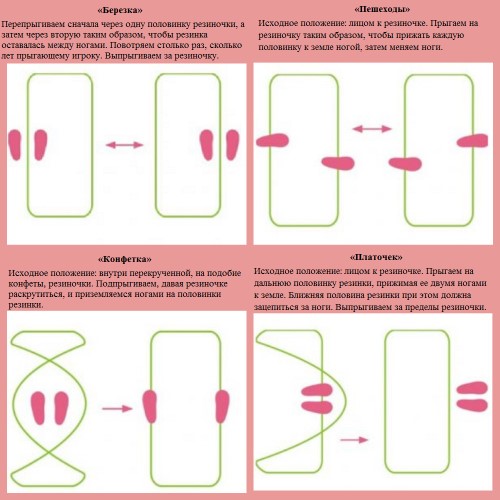 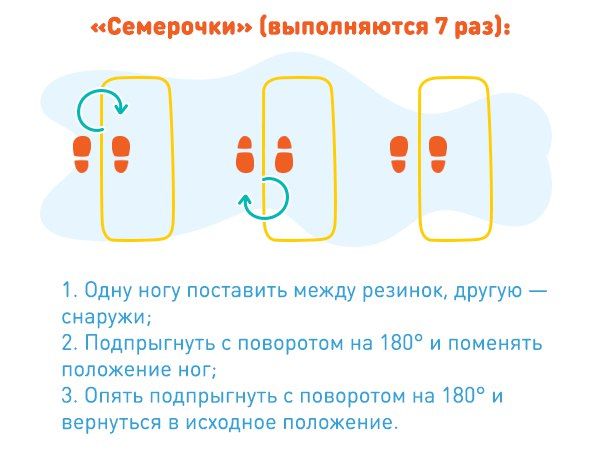 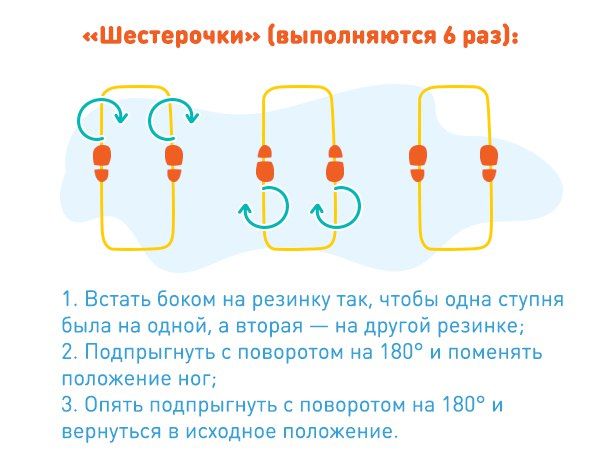 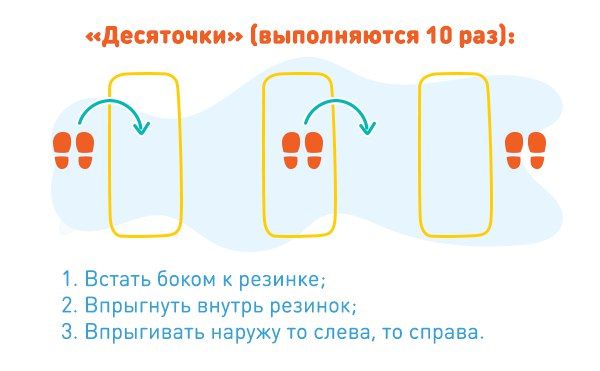 